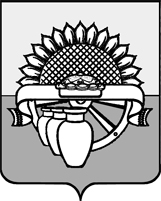 АДМИНИСТРАЦИЯ ЦЕНТРАЛЬНОГО СЕЛЬСКОГО ПОСЕЛЕНИЯ БЕЛОГЛИНСКОГО РАЙОНАПОСТАНОВЛЕНИЕот										     № 1                                               пос. Центральный Об утверждении порядка регистрации захоронений на территории Центрального сельского поселения Белоглинского районаВ соответствии с Федеральным законом от 6 октября 2003 года № 131-ФЗ "Об общих принципах организации местного самоуправления в Российской Федерации", статьей 25.1 Закона Краснодарского края от 4 февраля 2004 года № 666-КЗ "О погребении и похоронном деле в Краснодарском крае",                   постановляю:         1. Утвердить порядок регистрации захоронений на территории Центрального сельского поселения Белоглинского района (прилагается).2. Главному специалисту администрации Центрального сельского поселения Белоглинского района (Шувалова О.А.) обнародовать настоящее постановление, ведущему специалисту (Жданкина Е.В.) настоящее постановление разместить на официальном сайте Центрального сельского поселения Белоглинского района  ( centrsp13. ru ).3. Контроль за выполнением настоящего постановления оставляю за собой.4. Постановление вступает в силу с момента обнародования. Глава Центрального сельского поселения Белоглинского района                                                       	            Е.Н.МихалевПОРЯДОКрегистрации захоронений на территории Центрального сельского поселения Белоглинского района1. Каждое захоронение, произведенное на территории Центрального сельского поселения Белоглинского района, регистрируется уполномоченным органом администрации Центрального сельского поселения Белоглинского района в сфере погребения и похоронного дела (далее - Уполномоченный орган), о чем вносится соответствующая запись в книгу регистрации захоронений, делается отметка на разбивочном чертеже кладбища, а также выдается свидетельство о регистрации захоронения.2. Регистрация захоронений осуществляется на основании заявления лица, взявшего на себя обязанность осуществить погребение умершего (погибшего) или на основании заявления лица, действующего в интересах лица, взявшего на себя обязанность осуществить погребение умершего (погибшего) в соответствии с настоящим Порядком.3. Для регистрации захоронения лицо, взявшее на себя обязанность осуществить в соответствии с действующим законодательством погребение умершего (погибшего), или лицо, действующее в интересах лица, взявшего на себя данную обязанность, представляет следующий перечень документов:- копию паспорта или иного документа, удостоверяющего личность лица, взявшего на себя обязанность осуществить погребение умершего (погибшего) или лица, действующего в интересах лица, взявшего на себя данную обязанность;- копию свидетельства о государственной регистрации юридического лица (индивидуального предпринимателя) - в случае если лицом, взявшим на себя обязанность осуществить погребение умершего (погибшего), или лицом, действующим в интересах лица, взявшего на себя данную обязанность, является юридическое лицо либо индивидуальный предприниматель;- копию медицинского свидетельства о смерти умершего (погибшего) или свидетельства о смерти умершего (погибшего), выданного органами ЗАГС;	- копии документов, подтверждающих право захоронения умершего на участке почетных или воинских захоронений (в случае захоронения на данном участке);- копии документов, подтверждающих статус лица, действующего в интересах лица, взявшего на себя обязанность осуществить погребение умершего (погибшего) (договор, доверенность).4. Копии документов, указанных в пункте 3 настоящего Порядка, подтверждаются оригиналами.5. В день представления заявления и документов, указанных в пункте 3 настоящего Порядка, вносится соответствующая запись в книгу регистрации захоронений .6. Заявителю может быть отказано в регистрации захоронения по следующим основаниям:- представление неполного перечня документов в соответствии с действующим законодательством и настоящим Порядком;- при отсутствии свободного места на кладбище (участке), указанном в заявлении;- кладбище, на котором планируется произвести захоронение, закрыто для погребений;- иным основаниям, предусмотренным действующим законодательством в области погребения и похоронного дела.7. В случае отказа в регистрации захоронения уполномоченный орган в день данного отказа уведомляет лицо, взявшее на себя обязанность осуществить погребение умершего (погибшего), или лицо, действующее в интересах лица, взявшего на себя обязанность осуществить погребение умершего (погибшего), об основаниях, повлекших принятие данного решения.Глава Центрального сельского поселения  Белоглинского района                                                                           Е.Н.МихалевПриложение к постановлению администрацииЦентрального сельского поселения Белоглинского районаот _________  № ___